Topic: Revision Grammar. Infinitive.				Date 26/03/2020Group: Ac- 71Write down the table in your notes.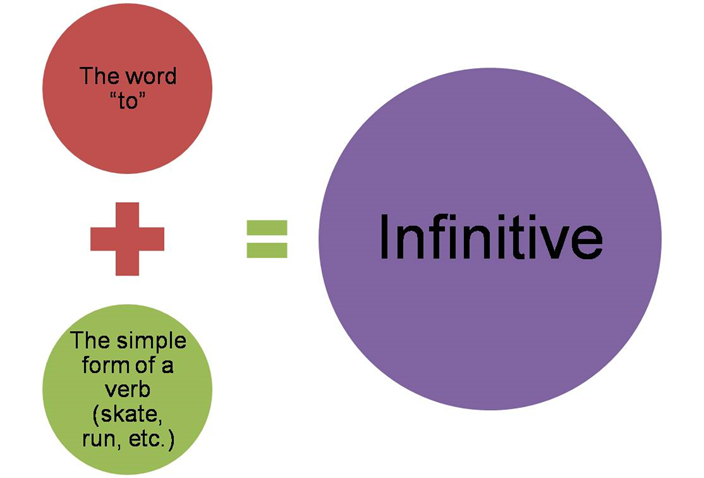 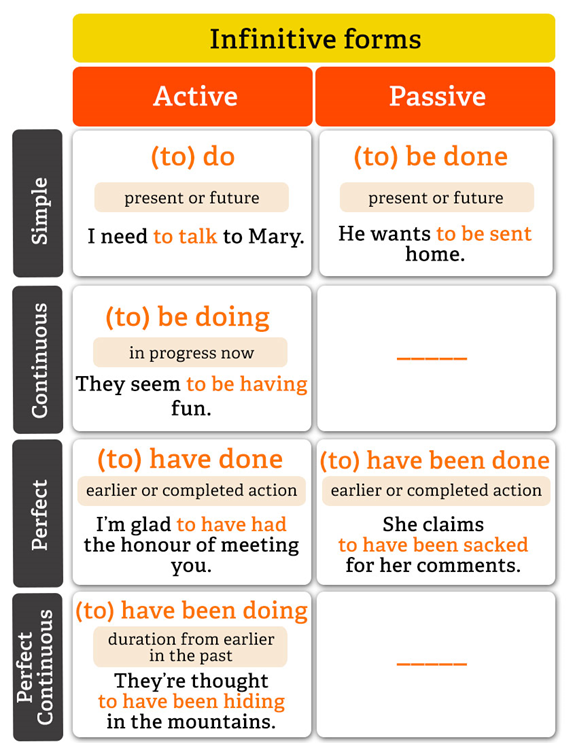 Task 1. Do the task on the website http://www.focus.olsztyn.pl/en-english-infinitives.html#.XnE57KAueM8Task 2. Replace the subordinate clauses by infinitives in various functions.ModelA: The child is very proud that he pressed the button in the lift.B: The child is very proud to press the button in the lift.I am proud that I have completed this work by the 1-st of June.We are glad that we have seen this game.There is a lift in the house, which takes us to the upper stories.She said she was sorry that she had missed you.I am sorry that I did not come on Friday.We have a comfortable bed in which you can sleep.He bought some beautiful pictures, which he will hang in his study.Ann was surprised when she heard Peter’s voice.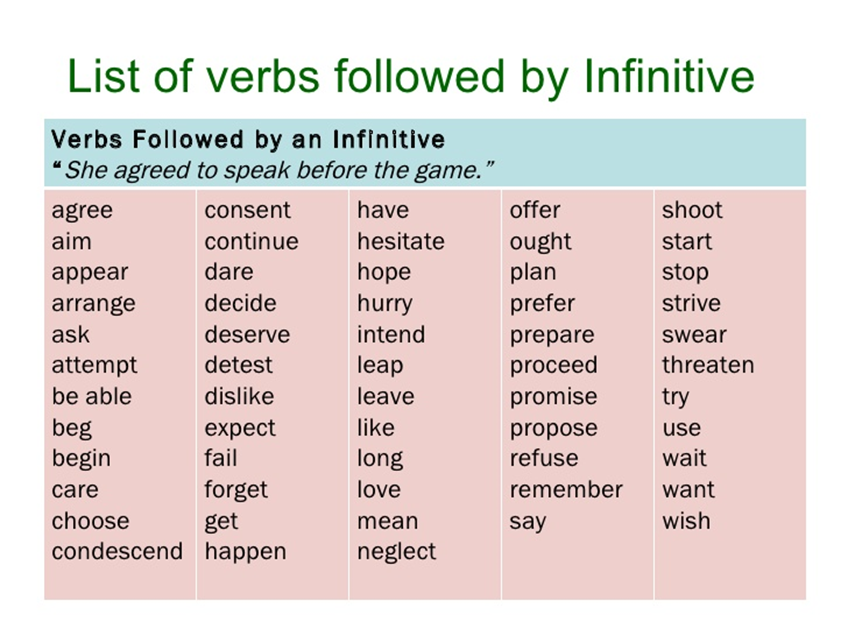 